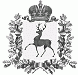 АДМИНИСТРАЦИЯ ШАРАНГСКОГО МУНИЦИПАЛЬНОГО РАЙОНАНИЖЕГОРОДСКОЙ ОБЛАСТИПОСТАНОВЛЕНИЕот 05.11.2020	N 450О внесении изменений в постановление администрации от 25.04.2013г. № 56 «Об определении границ прилегающих к некоторым организациям и объектам территорий, на которых не допускается розничная продажа алкогольной продукции»В связи с кадровыми изменениями, в целях приведения в соответствие с действующим законодательством администрация Шарангского муниципального района п о с т а н о в л я е т:1. Внести в постановление администрации Шарангского муниципального района от 25.04.2013г. № 56 «Об определении границ прилегающих к некоторым организациям и объектам территорий, на которых не допускается розничная продажа алкогольной продукции» следующие изменения:1.1. пункт 4 отменить.1.2. в пункте 6 слова «Медведеву А.В.» заменить словами «Новоселову Т.В.».И.о. главы администрации	Д.О.Ожиганов